TOWN OF EAGLE LAKE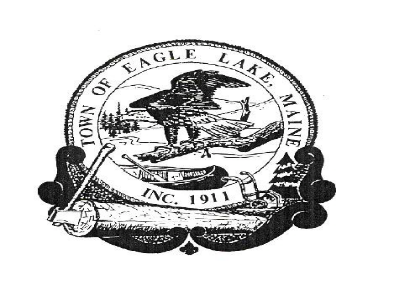 BOARD OF SELECTMEN’S MEETINGOctober 28, 2020	1.  The meeting was called to order by Board Chair, Arthur Carroll at 7:30 A.M.            The Board members present included: Arthur Carroll, Wendy Dube, and Raymond       Saucier. All Board members attended via ZOOM.  Others in attendance were:  John Sutherland, Town Manager and Michael Rochester, Town Forester. 2.  VOTE TO AWARD TIMBER HARVEST BID            John informed the Board that he and Town Forester Michael Rochester reviewed the       bids for the timber harvest on Town of Eagle Lake property. John informed the Board       after reviewing the bids with Michael, he is confident to report the numbers as:      Sherbey Morris $63,337.00, TNT Road Company $ 63,359.50, Jeremy Desjardins       $ 46,918.50, Jonnie Desjardins $ 30,887.00 and Voisine Brothers $ 35,500.00.       John stated that he received a phone call from Sherbey Morris that to prevent hard       feelings, he was withdrawing his bid.  John recommended that the Board award to TNT       Road Company for $ 63,359.50 based on bid price. Moved by Ray Saucier to accept the       bid of $ 63,359.50 from TNT Road Company, seconded by Wendy Dube.       Vote: Unanimously accepted.             3.   OTHER BUSINESS                 Fire Engine Bid Package                 John informed the Board that he put the approved specs into a bid package and will                  begin contacting manufacturers of pumper/tankers. He has nine companies that he will                 be sending bid packets to. Bids are due at the Eagle Lake Town Office on Wednesday,                  November 17, 2020 and they will be opened and considered by the Board at their                   monthly Selectmen’s meeting on Wednesday, November 18, 2020.                  RCM Communications Management                 John informed the Board that RCM will begin installing the new Paging and                  Communication Equipment Upgrade for the Eagle Lake Fire Department. Once                 they complete their work at the fire station, they will update the repeater located                  at the Eagle lake Water and Sewer District.                  Elections November 3, 2020                 John reminded the Board that Election Day is Tuesday, November 3, 2020. Polls are                  open at the Eagle Lake Town Office from 8:00 a.m. to 8:00 p.m. Whether you vote                   absentee or in person, it is important that everyone gets out and votes.4. Adjourn      Moved by Wendy Dube to adjourn, seconded by Raymond Saucier      Vote: Unanimously in favor.